     中信銀行(0998)的主要業務包括提供公司及個人銀行服務,從事資金業務,並提供資產管理,金融租賃及其他非銀行金融服務.集團於2018年第一季度純利為121.7億元人民幣,同比增長 6.8%.雖然期內淨利息收入下跌 3.6% 至 242.1億元人民幣,但貸款減值及信貸風險準備亦減少 3.33億元人民幣至124.6億元人民幣,反映中信銀行資產質素有改善的現象.另外,中國人民銀行於5月11日公佈,中國 4月份社會融資規模增量1.56萬億元人民幣,高於預期的1.35萬億元人民幣,比上年同期多1725億元人民幣,反映借貸增速加快,利好經濟發展,消息亦令一眾內銀股股價造好.加上內銀股估值一直偏低,在大市氣氛持續造好要進一步推升的話,相信內銀股將會大幅追落後.短線技術走勢方面,中信銀行於2月高見6.82元後,近期於5.2元左右有一定支持,投資者不妨於10天線5.7元元左右吸納,中線上望6.79元,跌穿5.1元可考慮止蝕.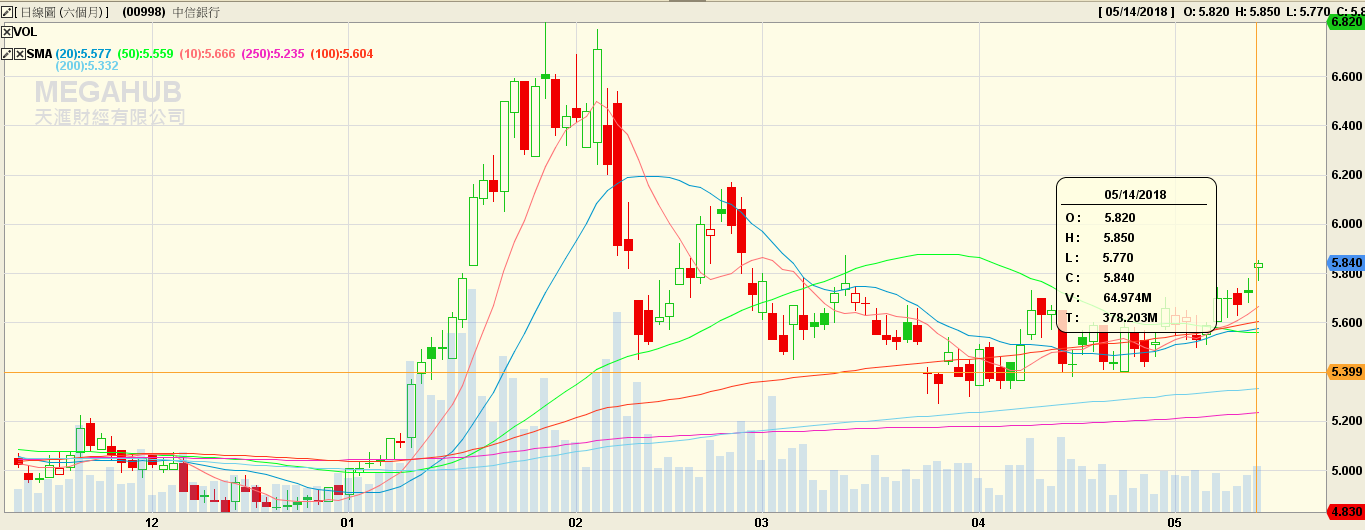 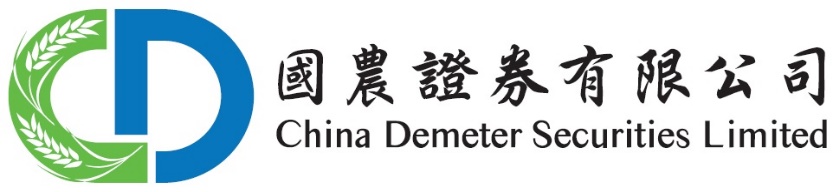 中信銀行(0998)